Type				Size					Cost			AmountPlease fill out form and send advertisement(s) to Hephzibah Strmic-Pawl at hvsp@mville.edu Payment can be made with CC via our store at humanist-sociology.org or via check (preferred method) and sent to the following:Dr. Woody Doane Attn: Association for Humanist Sociology, Inc University of Hartford 200 Bloomfield Avenue West Hartford, CT 06117Association for humanist sociology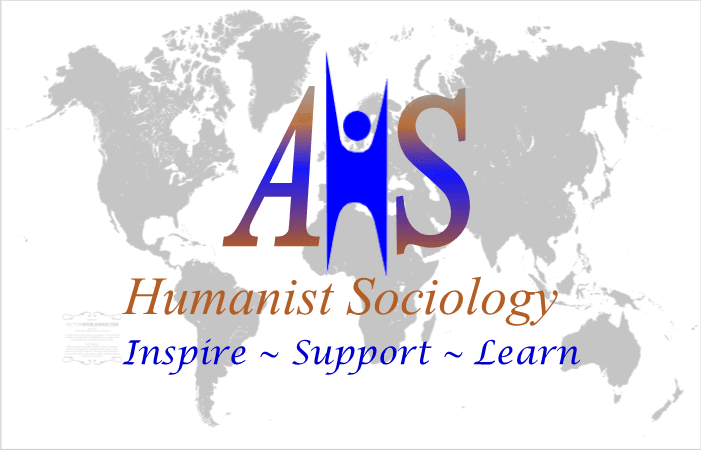 Annual Meeting in Detroit, Nov 8-11thProgram Advertisement OrderName: Company: : : Phone: : Please choose your ad size below (Booklet size: 5.5 x 8.5)Black and White or Color¼ page (2.25 x 3.75)25Black and White or Color½ page (4.75 x 3.75)$50Black and White or Color Full page (9.5 x 7.5)$70